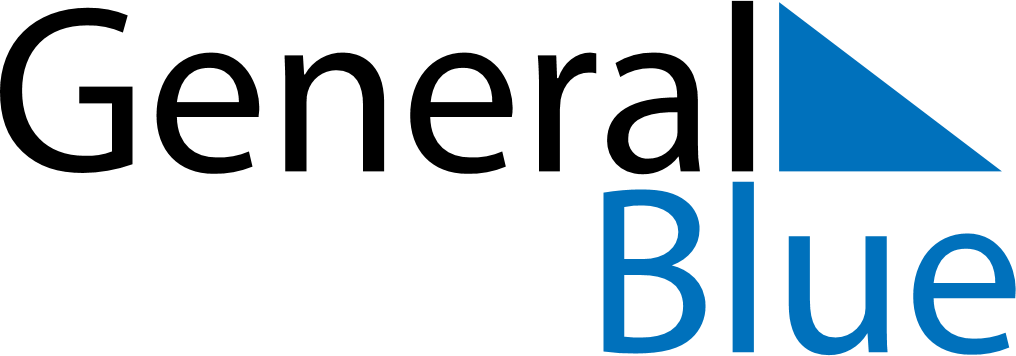 November 2018November 2018November 2018November 2018BeninBeninBeninMondayTuesdayWednesdayThursdayFridaySaturdaySaturdaySunday12334All Saints’ Day5678910101112131415161717181920212223242425Birthday of Muhammad (Mawlid)2627282930